Diocese of Owensboro Summer Feeding Program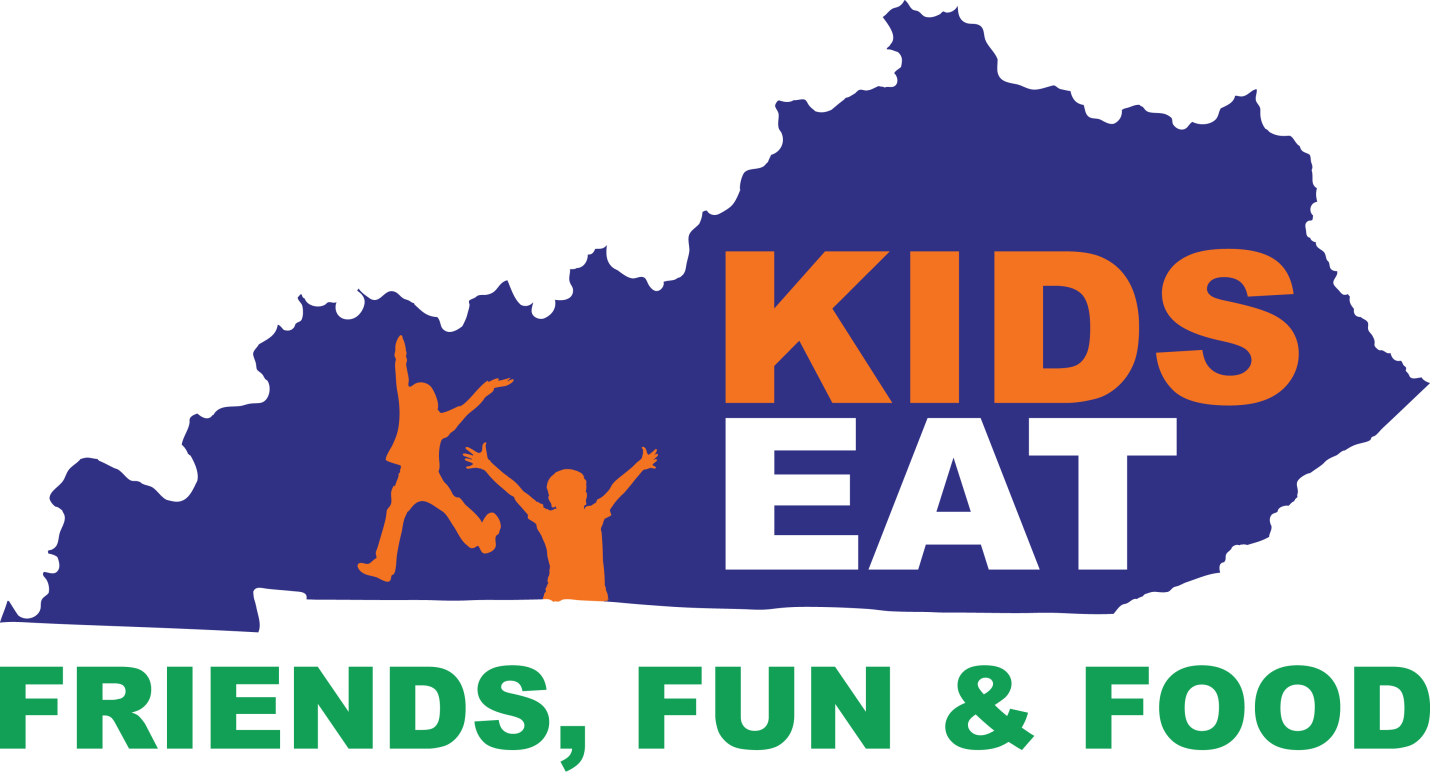 The Diocese of Owensboro Food Service office will be participating in the Summer Feeding Program during summer 2021Everyone 18yrs & under, private or public schools no matter is encouraged & welcomed to participate in our delicious free lunch program! If you need anything or have questions please contact…Tricia Canary: 270-315-0205Tricia.canary@owensborocatholic.orgWe Look Forward To Serving You This Summer @ Owensboro Catholic MiddleDrive Thru Style InstructionsCome Around Back Behind The Immaculate Church Keep Going Til You Get Around The 2nd Corner You Will See Signs For Free Lunch Under CarportLunch & Next Day Breakfast Served Monday-Friday 11:30am-12:30pmWe will be closed May 21st, May 31st , July 5th & July 27th 